Alan ReidKilted Champion Is Looking For More Success - 13 March 2010Alan Reid is dusting down his old Seaforth Highlanders military kilt in readiness for the Stena Drilling Tartan 10Km at Balmoral Castle on 24th April. The former Great Britain ultradistance international is targetting the special prize on offer for the first kilted runner to complete the scenic course around the grounds of the Royal estate.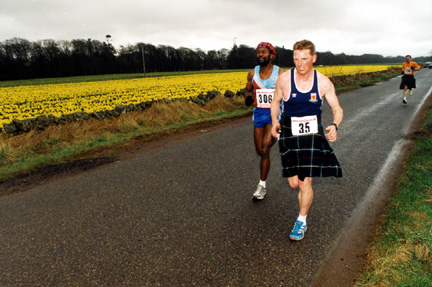 Reid, who won the title in 2005 and 2006, is highly motivated to complete his hat-trick of victories.
He said:"I'd like to win it again, but I'll need to get some decent training done over the next few weeks.
"I wasn't able to do very much at the beginning of the year so I'll have to get organised. Having this race to focus on will help me."First of all, though, I'll need to check to see if the kilt still fits me." Reid won the kilted prize in 2005, completing the course in an impressive 35min 35sec and he pocketed the title again twelve months later in 37:34.16 search results (13 Events, 1037.158 km).In brackets rank in yearly international/national rankings.BRITISH 100 KILOMETRES (ROAD) CHAMPIONSHIPSHeld under the auspices of the RRC from 1984-88, the AAA from 1989-91 & 1998-99, the BAF from 1992-1997 and uk:athletics from 2000. This section lists the first three finishers since the races official sanction in 1989.Venues: 1989-93 Nottingham, 1994 London (Elt), 1995-97 Edinburgh, 1998 Greenwich, 1999-2000 Edinburgh, 2001-02 Moreton-in-Marsh, 2003 Edinburgh, 2004 Cardiff, 2005 Dublin (IRL), 2006 GloucesterMenSCOTTISH ULTRA DISTANCE CHAMPIONSHIPSThe 100 kilometres championships was introduced in 1992 and was held in conjunction with the British 100 kilometres championships from 1995-97, 1999-2000 and since 2003. The 50 kilometres championships was first held in 1998. Since 2003 only Scottish athletes have been eligible for Scottish ultra distance championships.Venues - 50km: 1998- GlenrothesVenues - 100km: 1992-2001 Edinburgh, 2002 Cardiff, 2003 Edinburgh, 2004 Cardiff, 2005 Dublin (IRL)50 Kilometres100 KilometresBARRY 40 MILES TRACK RACEFirst held in 1986. Since 1990 the event has incorporated the Welsh Ultra Distance Championships (see above).2014201420142 Events, 111.849 km2 Events, 111.849 km2 Events, 111.849 km23.08.2014Speyside Way RaceSpeyside Way RaceSpeyside Way Race36.5mi36.5mi4:49:31 hReid, AlanOverall: 7M: 7Cat M45: 215.03.2014D33 – Deeside Way UltraD33 – Deeside Way UltraD33 – Deeside Way Ultra33mi33mi3:44:43 hReid, AlanOverall: 5M: 5Cat M45: 12011201120111 Event, 50 km1 Event, 50 km1 Event, 50 km27.03.201150 km Perth50 km Perth50 km Perth50km50km4:16:37 hReid, AlanPeterhead RC Overall: 12M: 9Cat M40: 32010201020101 Event, 57.936 km1 Event, 57.936 km1 Event, 57.936 km28.08.2010Speyside Way RaceSpeyside Way RaceSpeyside Way Race36mi36mi4:34:59 hReid, AlanPeterhead AAC Overall: 4M: 4Cat M40: 22008200820082 Events, 253 km2 Events, 253 km2 Events, 253 km13.09.2008Perth Ultra Fest 100K Race - 50km SplitPerth Ultra Fest 100K Race - 50km SplitPerth Ultra Fest 100K Race - 50km Split50km50km3:43:17 hReid, AlanPeterhead AC Overall: 3M: 3Cat M40: 113.09.2008Perth Ultra Fest 100K RacePerth Ultra Fest 100K RacePerth Ultra Fest 100K Race100km100km8:26:04 hReid, AlanPeterhead AC Overall: 3M: 3Cat M40: 121.-22.06.2008West Highland Way RaceWest Highland Way RaceWest Highland Way Race153km153km19:04:50 hReid, AlanOverall: 4M: 4Cat M40: 22001200120013 Events, 264.373 km3 Events, 264.373 km3 Events, 264.373 km26.08.2001IAU 100km WC Cleder - Open raceIAU 100km WC Cleder - Open raceIAU 100km WC Cleder - Open race100km100km7:58:34 hReid, AlanPeterhead Aal Overall: 91M: 84Cat M35: 2420.05.2001100 km Moreton-in-Marsh100 km Moreton-in-Marsh100 km Moreton-in-Marsh100km100km7:13:30 hReid, AlanPeterhead Overall: 1M: 1Cat M35: 104.03.2001Barry 40 Mile Track RaceBarry 40 Mile Track RaceBarry 40 Mile Track Race40mi40mi4:11:45 hReid, AlanPeterhead AAC Overall: 1M: 1Cat M23: 12000200020003 Events, 250 km3 Events, 250 km3 Events, 250 km09.09.2000IAU 100km WC Winschoten - 50km SplitIAU 100km WC Winschoten - 50km SplitIAU 100km WC Winschoten - 50km Split50km50km3:49:03 hReid, AlanOverall: 57M: 50Cat M23: 09.09.2000IAU 100km WC WinschotenIAU 100km WC WinschotenIAU 100km WC Winschoten100km100km9:04:29 hReid, AlanOverall: 117M: 91Cat M23: 2909.07.2000Edinburgh Self Transcendence 100km - 50km SplitEdinburgh Self Transcendence 100km - 50km SplitEdinburgh Self Transcendence 100km - 50km Split50km50km3:23:31 hReid, AlanPeterhead Overall: 1M: 1Cat M23: 109.07.2000Edinburgh Self Transcendence 100kmEdinburgh Self Transcendence 100kmEdinburgh Self Transcendence 100km100km100km7:27:24 hReid, AlanPeterhead Overall: 2M: 2Cat M23: 114.05.2000Fife AC 50km Road RaceFife AC 50km Road RaceFife AC 50km Road Race50km50km3:07:42 hReid, AlanPeterhead AAC Overall: 1M: 1Cat M23: 11999199919991 Event, 50 km1 Event, 50 km1 Event, 50 km09.05.1999Fife AC 50km Road RaceFife AC 50km Road RaceFife AC 50km Road Race50km50km3:12:48 hReid, AlanPeterhead AAC Overall: 1M: 1Cat M23: 1PB201420112010200820012000199950km3:07:424:16:37 
(2174/43) 3:43:17 
(370/14) 3:07:42 
(5/1) 3:12:48 100km7:13:308:26:04 
(260/16) 7:13:30 
(74/1) 7:27:24 
(125/4) parkrun18:17Elgin parkrun # 284.5-1.224 Sep 16+parkrun18:07Ellon parkrun # 372.40.630 Jul 16+10M63:06Peterhead 101.61.818 Sep 16+10K36:34City of Aberdeen Baker Hughes 10K0.90.915 May 16+parkrun18:37Ellon parkrun # 432.21.810 Sep 16+10K36:58Buckie 10K1.60.617 Apr 16HM83:40Fraserburgh Half Marathon1.02.26 Nov 16parkrun18:25Elgin parkrun # 301.22.48 Oct 1610K37:11Benromach 10K0.61.87 May 1610K37:52Moray Road Runners 10K1.21.927 Mar 16HM88:25Dyce Half Marathon1.44.014 Aug 1610K37:36Scottish North District Championships2.20.75 Dec 159.27K37:49Scottish North District League5.80.514 Nov 1510M66:47Nairn 10 (Inc North District Championship)1.24.55 Jun 1610K38:56Run Balmoral Stena Drilling Tartan 10K2.81.425 Apr 15HM78:00Kinloss to Lossiemouth Half Marathon-0.61.18 Feb 15Mar2:53:11Glen Moray Marathon1.0-0.97 Sep 1410K34:58Follow the Herring 10K0.8-0.729 Jun 1410M60:25Ballater 101.80.027 Jul 14HM81:56Dyce Half Marathon1.41.010 Aug 1410K36:01Fraserburgh 10K1.4-0.28 Jun 14HM82:25Stonehaven Half Marathon1.80.86 Jul 1410K34:54Benromach 10K0.6-1.010 May 1410K37:26Run Balmoral Stena Drilling Tartan 10K2.6-0.326 Apr 1410K36:14Moray Road Runners 10K0.80.330 Mar 1410K35:14Portsoy 10K0.40.23 Jul 1110K35:25The Running Shop Beach 10K0.80.014 Jun 11HM78:11Inverness Half Marathon0.9-0.113 Mar 1110K36:35Run Balmoral 10K2.00.123 Apr 11HM76:40RAF Kinloss to RAF Lossiemouth Half Marathon-0.20.320 Feb 11HM76:26Fraserburgh Half Marathon0.6-1.821 Nov 1010K35:48Moray Road Runners 10K1.2-1.528 Mar 1010K36:48Longside 5K & 10K1.5-0.422 May 10HM79:30Stonehaven Half Marathon1.0-0.74 Jul 10HM80:08Roseplan Dyce Half Marathon1.0-0.41 Aug 1050K4:16:37Scottish 50K Championships1.010.027 Mar 11FirstSecondThird1989
1990
1991
1992
1993
1994
1995
1996
1997
1998
1999
2000
2001
2002
2003
2004
2005
2006Trevor Hawes
Don Ritchie
Erik Seedhouse
Don Ritchie
Greg Dell
Paul Taylor
Steve Moore
Steve Moore
Steve Moore
Steve Moore
William Sichel
Steve Moore
Alan Reid
Dennis Walmsley
Dennis Walmsley
Brian Hennessey
Dominic Croft
Matthew Lynas6:43:55
6:49:29
6:42:03
6:51:54
6:58:32
7:35:03
7:17:47
7:17:16
7:04:22
6:57:33
7:32:19
7:14:57
7:13:30
7:07:39
7:05:12
7:07:23
7:23:48
7:17:40Patrick Macke
Rolf Hennemann FRG
Farid Zaripov URS
Erik Seedhouse
Don Ritchie
Robin Gardner
William Sichel
Don Ritchie
Simon Pride
William Sichel
Ian Anderson
Alan Reid
Ian Anderson
Chris Finill
Greg Dell
Mark Goodridge
Mark Goodridge
Paul Harwood6:52:39
7:30:56
6:47:53
6:58:40
7:09:40
7:40:47
7:28:18
7:38:15
7:14:13
7:26:33
7:50:05
7:27:24
7:17:18
7:23:57
7:08:00
7:31:15
7:38:47
7:19:14Erik Seedhouse
Charles Khudube BOT
Don Ritchie
Steve Moore
Paul Taylor
Stephen Till
Don Ritchie
Simon Pride
Mark Guichard
Don Ritchie
Phil Gibb
Chris Finill
Chris Finill
Alan Reid
Matthew Lynas
Dominic Croft
Chris Finill
Dominic Croft7:00:30
7:36:44
6:56:55
7:27:05
7:47:04
8:18:56
7:34:30
8:01:38
7:44:34
7:41:23
7:50:37
7:37:11
7:24:20
7:36:09
7:10:37
7:34:03
7:42:38
7:37:36MenWomen1998
1999
2000
2001
2002
2003
2004
2005
2006Terry Mitchell
Alan Reid
Alan Reid
Terry Mitchell
Terry Mitchell
Clyde Marwick
Jamie Reid
Andy Farquharson
Stephen Mason3:03:46
3:12:48
3:07:42
3:19:11
3:16:18
3:19:08
3:10:35
3:19:58
3:26:31Carol Cadger
Carol Cadger
Sharon Gayter ENG
Avril Dudek
Carol Cadger
Lynne Kuz
Debbie Cox
Elaine Calder
Elaine Calder3:59:41
3:58:00
3:58:04
4:19:35
4:05:39
4:12:11
4:23:35
3:58:05
4:00:12MenWomen1992
1993
1994
1995
1996
1997
1998
1999
2000
2001
2002
2003
2004
2005Don Ritchie
Mick Francis
William Sichel
Steve Moore ENG
Steve Moore ENG
Steve Moore ENG
Mark Guichard ENG
William Sichel
Steve Moore ENG
Charlie Noble
John McLaughlin
Clyde Marwick
Andreas Merdes
Les Hill7:01:27
8:06:11
8:01:10
7:17:47
7:17:16
7:04:22
7:50:35
7:32:19
7:14:57
8:46:22t
7:54:31
7:47:11
7:43:47
8:18:04Kathy Crilley
Isobel Clark
Ruth Fletcher ENG
Hilary Walker ENG
Eleanor Robinson ENG
Eleanor Robinson ENG
Eleanor Robinson ENG
Kate Todd
Jackie Leak ENG
Kendra White ENG
Lynne Kuz
Lynne Kuz
Debbie Cox
Debbie Cox11:45:53
10:16:36
9:22:48
8:26:28
9:02:45
8:25:39
8:35:54
9:23:51
9:00:15
9:27:15t
10:46:04
9:28:06
10:56:36
9:12:06MenWomen1986
1987
1988
1989
1990
1991
1992
1993
1994
1995
1996
1997
1998
1999
2000
2001
2002
2003
2004
2005
2006Mick McGeoch
not held
Mick McGeoch
Martin Daykin
Erik Seedhouse
Paul Belcher
Mike Hartley
Mike Hartley
Steve Moore
Robin Gardner
Steve Moore
Simon Pride
Simon Pride
Simon Pride
Chris Finill
Alan Reid
Mikk Bradley
Brian Hennessey
Brian Cole
Stephen Pope
John Pares4:11:32

3:58:40
3:59:24
3:55:21
4:27:34
4:04:01
4:00:20
4:01:28
4:17:46
4:10:35
3:54:24
4:01:32
3:53:55
4:21:57
4:11:45
4:20:03
4:13:10
4:08:16
4:27:37
4:29:14Ann Franklin
not held
Hilary Walker
no finishers
Kay Pritchard
Marianne Savage
Hilary Walker
Carolyn Hunter-Rowe
Eleanor Robinson
no finishers
no finishers
Hilary Walker
Hilary Walker
Carolyn Hunter-Rowe
Hilary Walker
Jackie Leak
Hilary Walker
Sam Bretherick
Siri Terjesen
Lizzy Hawker
Loretta Daley4:47:27

5:04:30

6:14:49
5:14:12
5:18:10
4:26:43
4:50:11


5:05:58
5:18:41
4:35:42
5:12:09
5:01:56
5:27:20
5:17:50
5:15:35
5:12:46
6:59:21